КОНТРАКТ № __1____Идентификационный код закупки: 203761005692076100100100050014399244г. Рыбинск		                                                             «19» мая _2020 г. 	Муниципальное учреждение культуры «Культурно-досуговый комплекс «Переборы», в лице  и.о. директора Богомоловой Елены Алексеевны, действующего на основании Устава с одной стороны, и ОБЩЕСТВО С ОГРАНИЧЕННОЙ ОТВЕТСТВЕННОСТЬЮ "КОМПАНИЯ КРЕПЫШ", именуемое в дальнейшем «Подрядчик», в лице генерального директора ЛУБЕНИНА ИЛЬИ ЕВГЕНЬЕВИЧА, действующего на основании Устава, с другой стороны, вместе именуемые в дальнейшем «Стороны», в соответствии с требованиями Федерального закона от 05.04.2013 № 44-ФЗ «О контрактной системе в сфере закупок товаров, работ, услуг для обеспечения государственных и муниципальных нужд» (далее – Федеральный закон от 05.04.2013 №44-ФЗ), по результатам электронного аукциона (протокол № №0171200001920000649-5-1  от  08мая  2020 года), заключили настоящий контракт о нижеследующем:1. Предмет Контракта1.1. Заказчик поручает, а Подрядчик принимает на себя обязательства  по выполнению комплекса работ по Благоустройству общественных территорий: детского парка микрорайона Переборы  (далее – Объект, работы).1.2. Подрядчик обязуется выполнить полный комплекс Работ по Контракту собственными и (или) привлеченными силами в сроки, и сдать в установленном порядке результат Работ заказчику на Объекте годном к эксплуатации в сроки, установленные п. 2.1. Контракта.1.3. Заказчик обязуется осуществить приемку выполненных Работ и оплатить их в соответствии с условиями Контракта и действующим законодательством Российской Федерации.1.4. Объем выполняемых работ: в соответствии с Техническим заданием, проектно-сметной документацией (Приложение №1 к Техническому заданию), эскизами (Приложение №2 к Техническому заданию).1.5. Подрядчик ознакомлен с документацией на выполнение работ и не имеет по ней замечаний, увеличивающих цену Контракта и сроки выполнения Работы по Контракту.2. Сроки, место выполнения Работы2.1. Срок выполнения работ:С даты заключения контракта до 25.08.2020.Работы выполняются в соответствии с Графиком производства работ, который предоставляется Подрядчиком Заказчику в течение 10 дней с даты заключения Контракта.2.2. Место выполнения работ: Ярославская область, город Рыбинск, парк по адресу проспект 50 лет Октября 2.3. Подрядчик имеет право выполнить Работы досрочно 2.4. Указанные в п.2.1. даты являются исходными для определения мер ответственности в случае нарушения сроков выполнения Работ.3. Обеспечение исполнения Контракта3.1. До заключения Контракта подрядчик должен предоставить Заказчику обеспечение исполнения Контракта в виде безотзывной банковской гарантии или внесением денежных средств на указанный счет Заказчика в размере 1026440,19 рублей.3.2. Размер обеспечения исполнения Контракта должен быть изменен при применении антидемпинговых мер. В случае принятия антидемпинговых мер стороны руководствуются положениями статьи 37 Федерального закона от 05.04.2013 № 44-ФЗ.3.3. Реквизиты счета заказчика для перечисления денежных средств, в случае если подрядчиком выбрано внесение денежных средств: р/сч.: счет № 40701810245253000046 в Отделение Ярославль г. Ярославль, БИК 047888001, получатель: Департамент финансов Администрации городского округа г. Рыбинск (Муниципальное учреждение культуры «Культурно-досуговый комплекс  «Переборы», л/с 300.15.306.0 тип средств 05.05.00), ИНН 7610056920 / КПП 761001001  ОГРН 1027601113693 код ОКТМО 78 715 000.3.4. Срок возврата заказчиком подрядчику денежных средств, внесенных в качестве обеспечения исполнения контракта (если такая форма обеспечения исполнения контракта применяется подрядчиком, в том числе части этих денежных средств в случае уменьшения размера обеспечения исполнения контракта в соответствии с частями 7, 7.1 и 7.2 статьи 96 Федерального закона от 05.04.2013 № 44-ФЗ), не должен превышать тридцать дней с даты исполнения подрядчиком обязательств, предусмотренных контрактом. 3.5. В случае выбора подрядчиком обеспечения исполнения контракта в виде банковской гарантии, такая банковская гарантия должна обеспечивать все обязательства принципала перед бенефициаром по контракту, в том числе неисполнение или ненадлежащее исполнение обязательств, уплату неустоек (пени и штрафы), убытков.3.6. В банковскую гарантию включается условие о праве заказчика на бесспорное списание денежных средств со счета гаранта, если гарантом в срок не более чем пять рабочих дней не исполнено требование заказчика об уплате денежной суммы по банковской гарантии, направленное до окончания срока действия банковской гарантии.3.7. Срок действия банковской гарантии определяется в соответствии с требованиями Федерального закона от 05.04.2013 № 44-ФЗ подрядчиком самостоятельно. При этом срок действия банковской гарантии должен превышать предусмотренный контрактом срок исполнения обязательств, которые должны быть обеспечены такой банковской гарантией, не менее чем на один месяц, в том числе в случае его изменения в соответствии со статьей 95 Федерального закона от 05.04.2013 № 44-ФЗ.3.8. В случае отзыва в соответствии с законодательством Российской Федерации у банка, предоставившего банковскую гарантию в качестве обеспечения исполнения контракта, лицензии на осуществление банковских операций, подрядчик обязан предоставить новое обеспечение исполнения контракта не позднее 1 месяца со дня надлежащего уведомления заказчиком подрядчика о необходимости предоставить соответствующее обеспечение. Размер такого обеспечения может быть уменьшен в порядке и случаях, которые предусмотрены частями 7, 7.1, 7.2 и 7.3 статьи 96 Федерального закона от 05.04.2013 № 44-ФЗ.3.9. В ходе исполнения контракта подрядчик вправе изменить способ обеспечения исполнения контракта и (или) предоставить заказчику взамен ранее предоставленного обеспечения исполнения контракта новое обеспечение исполнения контракта, размер которого может быть уменьшен в порядке и случаях, которые предусмотрены частями 7.2 и 7.3 статьи 96 Федерального закона от 05.04.2013 № 44-ФЗ. 3.10. В случае если подрядчик является казенным учреждением, положения Федерального закона от 05.04.2013 № 44-ФЗ об обеспечении исполнения контракта к нему не применяются.3.12. В случае полного (частичного) невыполнения основного обязательства по контракту подрядчиком заказчик удерживает предоставленное поставщиком (подрядчиком, исполнителем) обеспечение исполнения контракта в размере, соответствующем сумме невыполненного обязательства, в пределах суммы обеспечения исполнения контракта, либо направляет гаранту требование о взыскании соответствующей суммы по банковской гарантии. Также подрядчик в случае полного (частичного) невыполнения условий контракта обязан возместить заказчику все причиненные убытки, превышающие размер обеспечения исполнения контракта.4. Цена Контракта и порядок оплаты4.1. Цена Контракта составляет 20 528 803,80 (Двадцать миллионов пятьсот двадцать восемь тысяч восемьсот три руб. 80коп.) рублей. В стоимость включены: работы по благоустройству, стоимость оборудования, поставляемого при выполнении работ, пуско-наладочные работы, затраты на транспортировку, утилизацию строительного мусора, расходы на временные здания и сооружения, уплату налогов и других обязательных платежей, а также иных расходов согласно техническому заданию и расходов, которые могут возникнуть у Подрядчика в ходе исполнения обязательств по Контракту. Цена каждого этапа устанавливается в размере, сниженном относительно цены в локальных сметных расчетах, которые являются частью проектно-сметной документации (Приложение к Техническому заданию), пропорционально снижению начальной (максимальной) цены контракта.4.2 Источник финансирования: средства бюджетных учреждений4.3. Сумма, подлежащая уплате заказчиком Подрядчику, уменьшается на размер налогов, сборов и иных обязательных платежей в бюджеты бюджетной системы Российской Федерации, связанных с оплатой Контракта, если в соответствии с законодательством Российской Федерации о налогах и сборах такие налоги, сборы и иные обязательные платежи подлежат уплате в бюджеты бюджетной системы Российской Федерации заказчиком.Цена Контракта является твердой и определяется на весь срок исполнения Контракта,  изменению не подлежит, за исключением следующих случаев:- цена Контракта может быть снижена по соглашению Сторон без изменения предусмотренных Контрактом объема работ, качества выполняемых работ и иных условий Контракта;- если по предложению Заказчика увеличивается или уменьшается предусмотренный Контрактом объем работы не более чем на десять процентов. При этом по соглашению сторон допускается изменение с учетом положений бюджетного законодательства Российской Федерации цены Контракта пропорционально дополнительному объему работы, исходя из установленной в Контракте цены единицы работы, но не более чем на десять процентов цены Контракта. При уменьшении предусмотренного Контрактом объема работы стороны Контракта обязаны уменьшить цену Контракта, исходя из цены единицы  работы. 4.4. Оплата Работ производится заказчиком в течение 30 календарных дней с даты подписания заказчиком Актов о приемке выполненных работ (форме КС-2), Справки о стоимости выполненных работ и затрат (форма КС-3), с применением коэффициента понижения стоимости, равного соотношению цены Контракта, определенной в результате проведения электронного аукциона, к начальной (максимальной) цене Контракта, К= _. Оплата выполненных работ осуществляется поэтапно в соответствии с Графиком производства работ, который предоставляется Подрядчиком и согласовывается с Заказчиком. Этапы (при необходимости) устанавливаются в графике производства работ4.5. Оплата производится только за фактически выполненный объем Работ.4.6. В случае неисполнения или ненадлежащего исполнения обязательств, предусмотренных Контрактом, заказчик вправе произвести оплату по Контракту за вычетом соответствующего размера неустойки (штрафа, пени).5. Права и обязанности Подрядчика.5.1. Подрядчик обязан:5.1.1. Выполнить все работы по настоящему Контракту собственными силами и (или) силами привлеченных субподрядчиков в соответствии с  Техническим заданием (Приложение №1 к Контракту), в сроки, указанные в п.2.1. Контракта.5.1.2. В течение 5 (пяти) рабочих дней с даты заключения Контракта принять от заказчика: проектно-сметную документацию на бумажном носителе и иную техническую документацию. 5.1.3.  В течение 10 (десяти) дней с даты заключения Контракта  разработать и передать на утверждение с заказчику График производства работ с указанием этапов работ (при необходимости). 5.1.4. Назначить ответственных лиц за выполнение Работы по Контракту и уведомить в письменной форме заказчика  в течение 3 (трех) рабочих дней с даты заключения Контракта. 5.1.5. Обеспечить соблюдение правил подготовки и производства земляных работ, обустройства и содержания площадок в соответствии с законодательством Российской Федерации.5.1.6. Вести учет объемов и стоимости принятых и оплаченных работ по благоустройству, в том числе субподрядчиками.5.1.7. Привлечь к выполнению работ по Контракту субподрядчиков, соисполнителей из числа субъектов малого предпринимательства (СМП) и (или) социально ориентированных некоммерческих организаций (СОНО) в объеме 20% от цены Контракта. В случае если подрядчик является СМП, СОНО, данное требование к нему не предъявляется. За несоблюдение данного условия Подрядчик несет ответственность в соответствии с разделом 11 Контракта. 5.1.8. Предоставить заказчику в срок не более 5 рабочих дней со дня заключения договора с субподрядчиком, соисполнителем из  числа СМП, СОНО.Состав документов, предоставляемых заказчику:а) декларация о принадлежности субподрядчика, соисполнителя к СМП, СОНО, составленная в простой письменной форме, подписанная руководителем (иным уполномоченным лицом) СМП, СОНО и заверенная печатью (при наличии печати);б) копия договора (договоров), заключенного с субподрядчиком, соисполнителем заверенная Подрядчиком.В случае, если Подрядчик является СМП, СОНО, он предоставляет декларацию о своей принадлежности к СМП, СОНО, составленную в простой письменной форме, подписанную руководителем (иным уполномоченным лицом) Подрядчика и заверенную печатью (при наличии печати)5.1.9. В случае замены субподрядчика, соисполнителя из числа СМП, СОНО на этапе исполнения Контракта на другого субподрядчика, соисполнителя из числа СМП, СОНО представлять заказчику документы, указанные в пункте 5.1.8 настоящего Контракта, в течение 5 дней со дня заключения договора с новым субподрядчиком, соисполнителем.5.1.10. В течение 10 (десяти) рабочих дней со дня оплаты Подрядчиком выполненных обязательств по договору с субподрядчиком, соисполнителем из числа СМП, СОНО представлять заказчику следующие документы:а) копии документов о приемке поставленного товара, выполненной работы, оказанной услуги, которые являются предметом договора, заключенного между Подрядчиком и привлеченным им субподрядчиком, соисполнителем из числа СМП, СОНО;б) копии платежных поручений, подтверждающих перечисление денежных средств Подрядчиком субподрядчику, соисполнителю из числа СМП, СОНО - в случае если договором, заключенным между Подрядчиком и привлеченным им субподрядчиком, соисполнителем предусмотрена оплата выполненных обязательств до срока оплаты выполненных работ, предусмотренного Контрактом, заключенным с заказчиком (в ином случае указанный документ представляется заказчику дополнительно в течение 5 (пяти) дней со дня оплаты Подрядчиком обязательств, выполненных субподрядчиком, соисполнителем).5.1.11. Оплачивать поставленные субподрядчиком, соисполнителем из числа СМП, СОНО товары, выполненные работы (ее результаты), оказанные услуги, отдельные этапы исполнения договора, заключенного с таким субподрядчиком, соисполнителем в течение 15 (пятнадцати) рабочих дней с даты подписания Подрядчиком документа о приемке товара, выполненной работы (ее результатов), оказанной услуги, отдельных этапов исполнения договора.5.1.12. Подрядчик несет гражданско-правовую ответственность перед заказчиком за неисполнение или ненадлежащее исполнение условия о привлечении к исполнению Контракта субподрядчиков, соисполнителей из числа СМП, СОНО в том числе:а) за представление документов, указанных в пункте 5.1.8-5.1.10, содержащих недостоверные сведения, либо их непредставление или представление таких документов с нарушением установленных сроков;б) за непривлечение субподрядчиков, соисполнителей, в объеме, установленном в п. 5.1.7. Контракта.5.1.13. Обеспечить Объект необходимыми строительными материалами, изделиями, конструкциями, инженерным оборудованием, оборудованием в соответствии с проектно-сметной документацией, осуществить за свой счет приемку, выгрузку  и складирование их на Объекте.5.1.14. Контролировать все поставляемые для благоустройства материалы, изделия, конструкции и инженерное оборудование на наличие соответствующих сертификатов, технических паспортов или других документов, удостоверяющих их качество и безопасность в соответствии с требованиями качества и безопасности, в случаях, предусмотренных законодательством Российской Федерации.5.1.15. Обеспечить на весь период производства Работ, надлежащее санитарное состояние объекта и прилегающей к ней территории с соблюдением требований соответствующих нормативных документов. 5.1.16. Содержать в исправном состоянии ограждение площадки.5.1.17. Обеспечить:• производство работ в сроки установленные Контрактом;• производство Работы в полном соответствии с проектно-сметной документацией (Приложение к Техническому заданию);• в ходе выполнения Работы регулярный вывоз строительного мусора с объекта и прилегающей к ней пятиметровой зоны, не допуская накопления строительного мусора свыше 8,0 м3;5.1.18. Вести и следить за надлежащим оформлением журналов выполненных работ и своевременно оформлять исполнительную документацию и акты на скрытые работы. 5.1.19. Устранять все замечания Заказчика, выявленные в процессе благоустройства, по качеству и объему выполняемой Работы, предусмотренным Контрактом.5.1.20. Обеспечивать возможность осуществления Заказчиком строительного контроля и его представителем или организацией, определенной заказчиком, качества используемых материалов, в том числе, беспрепятственно допускать представителей заказчика к любому конструктивному элементу, представлять по их требованию отчеты о ходе выполнения Работы, исполнительную документацию.5.1.21.  Обеспечить своевременное устранение недостатков и дефектов, выявленных при приемке Работы и в течение гарантийного срока эксплуатации Объекта в соответствии с разделом 9 Контракта. Исправлять дефекты, допущенные при выполнении Работы, за свой счет в согласованные с заказчиком сроки. При невыполнении Подрядчиком этих обязательств заказчик вправе для исправления некачественно выполненной Работы привлечь другую организацию за счет Подрядчика. 5.1.22. Предъявлять заказчику в количестве 3 (трех) экземпляров для подтверждения объемов и качества работ акты о приемке выполненных работ (форма КС-2), справку о стоимости выполненных работ и затрат (форма КС-3), акт ввода детского игрового оборудования в эксплуатацию, оригинал счета на оплату и счет-фактуру (если Подрядчик является плательщиком НДС) в соответствии с разделом 8 контракта, а также гарантийный паспорт (приложение №2 к Контракту). Одновременно предоставлять заказчику для рассмотрения исполнительную документацию в объеме выполненных работ, в том числе: исполнительные съемки, заключения испытаний выполненных работ, а также паспорта, сертификаты качества, протоколы испытаний на применяемые материалы, в случаях, предусмотренных законодательством РФ, гарантийные талоны и другие документы, в случаях предусмотренных законодательством РФ. Копии документов, удостоверяющих качество выполненной Работы, должны быть заверены подписью и печатью Подрядчика (при наличии печати).Отсутствие исполнительной документации на объем представленных к приемке Работы является основанием для отказа в приемке Работ.5.2.   Подрядчик имеет право:5.2.1. Получать оплату за выполненные надлежащим образом и в срок Работы в порядке, установленном настоящим Контрактом.5.2.2. Запрашивать и получать от заказчика необходимые разъяснения и уточнения, возникающие в ходе выполнения Работы в рамках настоящего Контракта.5.2.3. При необходимости привлекать к исполнению своих обязательств по Контракту третьих лиц (субподрядчиков, соисполнителей):- субподрядчиков, обладающих лицензиями, в случаях, предусмотренных законодательством РФ, специальными знаниями, навыками, квалификацией, специальным оборудованием, письменно уведомив об этом заказчика в срок не позднее 5 (пяти) рабочих дней со дня заключения соответствующего (щих) договора (договоров).5.2.4. Подрядчик вправе в случае неисполнения или ненадлежащего исполнения субподрядчиком, соисполнителем из числа СМП, СОНО обязательств, предусмотренных договором, заключенным с Подрядчиком, осуществлять замену субподрядчика, соисполнителя с которым ранее был заключен договор, на другого субподрядчика, соисполнителя из числа СМП, СОНО.5.2.5. Выполнить Работу по настоящему Контракту досрочно по согласованию с Заказчиком, при этом увеличения цены Контракта требовать не вправе.5.2.6. Имеет иные права, определенные настоящим Контрактом и действующими правовыми актами Российской Федерации.6. Обязанности и права заказчика6.1.  Заказчик обязан:6.1.1. Обеспечить своевременную приемку результата выполненной Подрядчиком Работы и оплатить ее в соответствии с условиями Контракта.6.1.2. Рассмотреть, согласовать и утвердить предоставленный Подрядчиком График производства работ  в течение 1 дня с даты его представления Подрядчиком.6.1.3. Провести экспертизу для проверки предоставленных Подрядчиком результатов Работы, предусмотренных Контрактом, в части их соответствия условиям Контракта. Экспертиза может проводиться Заказчиком своими силами или к ее проведению могут быть привлечены эксперты, экспертные организации.6.1.4. Обеспечивать контроль над своевременным выполнением Подрядчиком указаний,  предписаний и замечаний со стороны Заказчика,  по вопросам качества выполняемой Работы, соответствия выполненной Работы проектно-сметной документации ( Приложение к Техническому заданию).6.1.5. Осуществлять контроль за соблюдением Подрядчиком сроков выполнения Работ.6.1.6. Выполнить иные обязательства, предусмотренные настоящим Контрактом.6.1.7. Оказывать содействие Подрядчику  при выполнении Работы по настоящему Контракту. 6.2.  Заказчик имеет право:6.2.1. Осуществлять контроль и надзор за ходом и качеством выполняемой Работы, соблюдением сроков ее выполнения, соблюдением условий Контракта, не вмешиваясь в оперативно-хозяйственную деятельность Подрядчика.6.2.2. Запрашивать у Подрядчика информацию о ходе и состоянии выполняемой Работы.6.2.3. Требовать от Подрядчика надлежащего исполнения обязательств в соответствии с условиями настоящего Контракта. 6.2.4. Требовать от Подрядчика представления надлежащим образом оформленной исполнительной документации и материалов, подтверждающих исполнение обязательств в соответствии с настоящим Контрактом. 7. Скрытые работы7.1. Освидетельствование скрытых работ производится по мере окончания устройства (монтажа) конструктивных элементов, отнесенных к категории скрытых (работы или конструктивные элементы, которые частично или полностью будут закрыты при последующих работах). Подрядчик обеспечивает уведомление Заказчика, представителя организации, осуществляющий строительный контроль и надзор за качеством и объемом выполняемой Работы, о дате и времени проведения освидетельствования скрытых работ не позднее, чем за 3 (три) рабочих дня до даты их приемки.7.2. Освидетельствование скрытых работ в течение 2 (двух) дней с момента их окончания проводит комиссия в составе представителя организации, осуществляющей строительный контроль и надзор за качеством выполняемых работ, представителя Подрядчика и представителя Заказчика. Заказчик вправе принять решение о привлечении представителей проектной организации, экспертов, лаборантов, геодезистов, для произведения обследований и испытаний обследуемых конструктивных элементов компетентной независимой организацией.7.3. При освидетельствовании скрытых работ производится: проверка правильности их выполнения в натуре, ознакомление с технической документацией, исполнительной документацией, изучение материалов технического надзора, независимого контроля качества работ.7.4. По результатам освидетельствования скрытых работ оформляется акт, в соответствии с требованиями законодательства РФ к оформлению такого акта. 7.5. Акты освидетельствования скрытых работ составляются в трех экземплярах и после подписания хранятся у Заказчика (2 экз.) и Подрядчика (1 экз.).7.6. До завершения процедуры освидетельствования скрытых работ выполнение последующих работ запрещается.7.7. Освидетельствование скрытых работ и составление актов в случаях, когда последующие работы предстоит начать после длительного перерыва, следует производить непосредственно перед производством последующих работ.7.8. Затраты на освидетельствование и последующее восстановление конструкций во всех случаях производятся за счет Подрядчика. Выявленные при вскрытии конструкций дефекты и брак устраняет Подрядчик.8. Порядок и сроки приемки Работ8.1. Приемка выполненных работ осуществляется и оформляется в соответствии с условиями Контракта с составлением актов о приемке выполненных работ (форма КС-2), справки о стоимости выполненных работ и затрат (форма КС-3). 8.1.1. Для сдачи Заказчику выполненных Работ Подрядчик в течение 5 дней с момента завершения этапа работ в соответствии с графиком производства работ предоставляет Заказчику в количестве 3 (трех) экземпляров на бумажном носителе и по требованию Заказчика в электронном виде Акт о приемке выполненных работ (форма КС-2), Справку о стоимости выполненных работ и затрат (форма КС-3), акт ввода детского игрового оборудования в эксплуатацию а также счет и счет-фактуру (в случае если Подрядчик является плательщиком НДС), соответствие которых подтверждено представителем Заказчика или организацией, определенной Заказчиком и осуществляющей  строительный контроль на Объекте. Указанные в настоящем пункте документы Подрядчик направляет с сопроводительным письмом, на котором Заказчик ставит отметку о получении. 8.1.2. Заказчик в течение 5 (пяти) рабочих дней с даты получения документов, предусмотренных п.8.1.1 Контракта, осуществляет приемку и  оформляет результаты приемки в тот же срок, подписывает представленные в соответствии с п.8.1.1. Контракта при отсутствии замечаний  документы и направляет их на оплату или направляет в адрес Подрядчика мотивированный  отказ с указанием выявленных недостатков и недоделок и сроков их устранения.8.1.3. Подписанный Заказчиком, специалистом, осуществляющим строительный контроль и Подрядчиком акт о приемке выполненных работ (форма КС-2), справка о стоимости выполненных работ и затрат (форма КС-3), акт ввода детского игрового оборудования в эксплуатацию и предъявленный Подрядчиком Заказчику счет на оплату цены Контракта и/или счет-фактура (для плательщиков НДС) являются основанием для оплаты Подрядчику выполненной Работы.8.1.4. В случае установления Заказчиком при приемке Работ несоответствия качества, объема выполненных  Подрядчиком Работ, документы, предусмотренные пунктом 8.1.1 Контракта, Заказчиком не подписывается до момента устранения выявленных нарушений.  8.1.5. При обнаружении Заказчиком (или его ответственным представителем) в ходе приемки Объекта некачественно выполненных работ (недоделок), сторонами составляется акт, в котором фиксируется перечень некачественно выполненных работ (недоделок), сроки их устранения Подрядчиком и количество рабочих дней, в течение которых Заказчик произведет приемку Объекта (после устранения Подрядчиком некачественно выполненных работ (недоделок). При отказе (уклонении) Подрядчика от подписания указанного акта, в нем делается отметка об этом и подписанный Заказчиком акт подтверждается третьей стороной (экспертом) по выбору Заказчика.8.1.6. Подрядчик обязан устранить все обнаруженные некачественно выполненные работы (недоделки) за свой счет в сроки, указанные в акте, обеспечив при этом сохранность Объекта или его части, в которой производится устранение некачественно выполненных работ (недоделок). Устранение Подрядчиком в установленные сроки выявленных некачественно выполненных работ (недоделок) не освобождает его от уплаты неустойки, предусмотренной Контрактом.8.1.7. Заказчик проводит экспертизу для проверки предоставленных Подрядчиком результатов Работы, предусмотренных Контрактом, в части их соответствия условиям Контракта. Экспертиза может проводиться Заказчиком своими силами или к ее проведению могут быть привлечены эксперты, экспертные организации. 9. Гарантии9.1. Подрядчик гарантирует, что качество Работы по Контракту и качество строительных материалов и конструкций, оборудования, комплектующих изделий, поставляемых Подрядчиком, и/или его поставщиками и субподрядчиками, соисполнителями для выполнения работ по Контракту, будут соответствовать требованиям технического задания (Приложение №1 к Контракту), условиям Контракта.Гарантийный срок на результат выполненных работ, используемые материалы составляет:покрытие тротуаров – 5 летосвещение ( светильники, эл.щит) –2 годаМАФ (скамейка, урна) – 5 летДетское игровое оборудование и сооружения– 3 года9.2. Все поставляемые для строительства материалы и оборудование должны иметь соответствующие действующие сертификаты, технические паспорта и другие документы, удостоверяющие их качество в случаях, предусмотренных законодательством РФ, и соответствие проектным решениям.  Копии этих документов должны быть предоставлены Заказчику за 5 дней до начала производства работ, выполняемых с использованием этих материалов и оборудования.9.3. Подрядчик гарантирует:- выполнение Работы в полном объеме, предусмотренном Контрактом, техническим заданием (Приложение № 1 к Контракту) и проектно-сметной документацией (Приложение к Техническому заданию), определяющей объем, содержание Работ и других, предъявляемых требований в сроки, определенные Контрактом;- своевременное устранение некачественно выполненных работ (недоделок), выявленных при приемке Работы по Контракту и в течение гарантийного срока;- качество установленного оборудования на Объекте. 9.4. Гарантии качества распространяются на все Работы и конструктивные элементы, выполненные Подрядчиком с субподрядчиками (в случаях их привлечения) по настоящему Контракту. Гарантийные обязательства оформляются в виде гарантийного паспорта (Приложение №2 к Контракту)Если в период гарантийной эксплуатации Объекта обнаружатся дефекты, которые являются следствием ненадлежащего выполнения Подрядчиком принятых на себя обязательств по выполнению Работы, Заказчик составляет акт, где фиксируется дата обнаружения дефекта и предполагаемая дата его устранения. Для участия в составлении акта, фиксирующего дефекты, согласования порядка и сроков их устранения, Подрядчик обязан направить своего представителя не позднее 3 дней со дня получения письменного извещения Заказчика. 9.5. Подрядчик обязан устранить любой дефект за свой счет в срок, указанный в акте.9.6. В случае, если  Подрядчик откажется от составления или подписания акта, окончательным документом по фиксированию обнаруженного дефекта и его характеристика является акт экспертизы, составленный экспертом, выбранным Заказчиком в соответствии с Федеральным законом от 05.04.2013 №44-ФЗ. В случае установления дефекта, произошедшего по вине Подрядчика, все расходы, связанные с работой эксперта, оплачивает Подрядчик.9.7.  В случае, если Подрядчик в течении срока, указанного в акте, не устранит дефекты, указанные в акте, Заказчик вправе без ущемления своих прав по гарантии устранить дефекты, силами других организаций. При этом Подрядчик по требованию Заказчика обязан возместить расходы на указанные работы по устранению дефектов.9.8. В случае выявления дефектов отдельных конструктивных элементов сооружений в пределах гарантийного срока, гарантийный срок на этот элемент или часть сооружения прерывается в соответствии с положениями статьи 755 ГК РФ на все время, на протяжении которого объект не мог эксплуатироваться вследствие выявленных недостатков.10. Обеспечение гарантийных обязательств10.1. Гарантийные обязательства могут обеспечиваться предоставлением банковской гарантии, выданной банком и соответствующей требованиям статьи 45 Федерального закона от 05.04.2013 № 44-ФЗ, или внесением денежных средств на счет Заказчика, указанный в пункте 10.4 Контракта. Способ обеспечения гарантийных обязательств Контракта определяется Подрядчиком самостоятельно. Обеспечение гарантийных обязательств должно быть предоставлено подрядчиком в срок, определенный контрактом для предоставления подрядчиком документов о приемке в соответствии с пунктом 8.1.1 Контракта.10.2. Размер обеспечения гарантийных обязательств составляет 1 026 440,19 руб. 10.3. Срок действия банковской гарантии должен превышать предусмотренный Контрактом срок исполнения обязательств, которые должны быть обеспечены такой банковской гарантией, не менее чем на один месяц, в том числе в случае его изменения в соответствии со статьей 95 Федерального закона от 05.04.2013 № 44-ФЗ.10.4. Денежные средства, вносимые в обеспечение гарантийных обязательств, должны быть перечислены на счет: счет № 40701810245253000046 в Отделение Ярославль г. Ярославль, БИК 047888001, получатель: Департамент финансов Администрации городского округа г. Рыбинск (Муниципальное учреждение культуры «Культурно-досуговый комплекс  «Переборы», л/с 300.15.306.0 тип средств 05.05.00), ИНН 7610056920 / КПП 761001001  ОГРН 1027601113693 код ОКТМО 78 715 000.10.5. Подрядчик вправе изменить способ обеспечения гарантийных обязательств и (или) предоставить Заказчику взамен ранее предоставленного обеспечения гарантийных обязательств новое обеспечение гарантийных обязательств10.6. Срок возврата заказчиком подрядчику денежных средств, внесенных в качестве обеспечения гарантийных обязательств (если такая форма обеспечения гарантийных обязательств применяется подрядчиком) не должен превышать тридцать дней с даты исполнения подрядчиком гарантийных обязательств, предусмотренных контрактом. Денежные средства возвращаются на расчетный счет, указанный Поставщиком в требовании о возврате денежных средств.10.7. В случае, если подрядчик является казенным учреждением, положения Федерального закона от 05.04.2013 № 44-ФЗ об обеспечении гарантийных обязательств к нему не применяются.11.   Ответственность сторон11.1. В случае просрочки исполнения подрядчиком обязательств (в том числе гарантийного обязательства), предусмотренных контрактом, а также в иных случаях неисполнения или ненадлежащего исполнения подрядчиком обязательств, предусмотренных контрактом, заказчик направляет подрядчику требование об уплате неустоек (штрафов, пеней).11.2. За каждый факт неисполнения или ненадлежащего исполнения подрядчиком обязательств, предусмотренных контрактом, за исключением просрочки исполнения обязательств (в том числе гарантийного обязательства), предусмотренных контрактом, размер штрафа устанавливается в следующем порядке:а) 10 процентов цены контракта (этапа) в случае, если цена контракта (этапа) не превышает 3 млн. рублей;б) 5 процентов цены контракта (этапа) в случае, если цена контракта (этапа) составляет от 3 млн. рублей до 50 млн. рублей (включительно);в) 1 процент цены контракта (этапа) в случае, если цена контракта (этапа) составляет от 50 млн. рублей до 100 млн. рублей (включительно);г) 0,5 процента цены контракта (этапа) в случае, если цена контракта (этапа) составляет от 100 млн. рублей до 500 млн. рублей (включительно);д) 0,4 процента цены контракта (этапа) в случае, если цена контракта (этапа) составляет от 500 млн. рублей до 1 млрд. рублей (включительно);е) 0,3 процента цены контракта (этапа) в случае, если цена контракта (этапа) составляет от 1 млрд. рублей до 2 млрд. рублей (включительно);ж) 0,25 процента цены контракта (этапа) в случае, если цена контракта (этапа) составляет от 2 млрд. рублей до 5 млрд. рублей (включительно);з) 0,2 процента цены контракта (этапа) в случае, если цена контракта (этапа) составляет от 5 млрд. рублей до 10 млрд. рублей (включительно);и) 0,1 процента цены контракта (этапа) в случае, если цена контракта (этапа) превышает 10 млрд. рублей.11.3. За каждый факт неисполнения или ненадлежащего исполнения подрядчиком обязательств, предусмотренных контрактом, заключенным с победителем закупки (или с иным участником закупки в случаях, установленных Федеральным законом от 05.04.2013 №44-ФЗ), предложившим наиболее высокую цену за право заключения контракта, размер штрафа, за исключением просрочки исполнения обязательств (в том числе гарантийного обязательства), предусмотренных контрактом, рассчитывается и устанавливается в следующем порядке:а) в случае, если цена контракта не превышает начальную (максимальную) цену контракта:10 процентов начальной (максимальной) цены контракта, если цена контракта не превышает 3 млн. рублей;5 процентов начальной (максимальной) цены контракта, если цена контракта составляет от 3 млн. рублей до 50 млн. рублей (включительно);1 процент начальной (максимальной) цены контракта, если цена контракта составляет от 50 млн. рублей до 100 млн. рублей (включительно);б) в случае, если цена контракта превышает начальную (максимальную) цену контракта:10 процентов цены контракта, если цена контракта не превышает 3 млн. рублей;5 процентов цены контракта, если цена контракта составляет от 3 млн. рублей до 50 млн. рублей (включительно);1 процент цены контракта, если цена контракта составляет от 50 млн. рублей до 100 млн. рублей (включительно). 11.4. За каждый факт неисполнения или ненадлежащего исполнения подрядчиком обязательства, предусмотренного контрактом, которое не имеет стоимостного выражения, размер штрафа устанавливается (при наличии в контракте таких обязательств) в следующем порядке:а) 1000 рублей, если цена контракта не превышает 3 млн. рублей;б) 5000 рублей, если цена контракта составляет от 3 млн. рублей до 50 млн. рублей (включительно);в) 10000 рублей, если цена контракта составляет от 50 млн. рублей до 100 млн. рублей (включительно);г) 100000 рублей, если цена контракта превышает 100 млн. рублей.11.5. Пеня начисляется за каждый день просрочки исполнения подрядчиком обязательства, предусмотренного контрактом, начиная со дня, следующего после дня истечения установленного контрактом срока исполнения обязательства, и устанавливается контрактом в размере одной трехсотой действующей на дату уплаты пени ключевой ставки Центрального банка Российской Федерации от цены контракта (отдельного этапа исполнения контракта), уменьшенной на сумму, пропорциональную объему обязательств, предусмотренных контрактом (соответствующим отдельным этапом исполнения контракта) и фактически исполненных подрядчиком.11.6. В случае просрочки исполнения заказчиком обязательств, предусмотренных контрактом, а также в иных случаях неисполнения или ненадлежащего исполнения заказчиком обязательств, предусмотренных контрактом, подрядчик вправе потребовать уплаты неустоек (штрафов, пеней).11.7. За каждый факт неисполнения заказчиком обязательств, предусмотренных контрактом, за исключением просрочки исполнения обязательств, предусмотренных контрактом, размер штрафа устанавливается в следующем порядке:а) 1000 рублей, если цена контракта не превышает 3 млн. рублей (включительно);б) 5000 рублей, если цена контракта составляет от 3 млн. рублей до 50 млн. рублей (включительно);в) 10000 рублей, если цена контракта составляет от 50 млн. рублей до 100 млн. рублей (включительно);г) 100000 рублей, если цена контракта превышает 100 млн. рублей.11.8. В случае просрочки исполнения заказчиком обязательств, предусмотренных контрактом, подрядчик вправе потребовать уплаты пеней. Пеня начисляется за каждый день просрочки исполнения обязательства, предусмотренного контрактом, начиная со дня, следующего после дня истечения установленного контрактом срока исполнения обязательства. Такая пеня устанавливается контрактом в размере одной трехсотой действующей на дату уплаты пеней ключевой ставки Центрального банка Российской Федерации от не уплаченной в срок суммы. 11.9. Общая сумма начисленных штрафов за неисполнение или ненадлежащее исполнение подрядчиком обязательств, предусмотренных контрактом, не может превышать цену контракта.11.10. Общая сумма начисленных штрафов за ненадлежащее исполнение заказчиком обязательств, предусмотренных контрактом, не может превышать цену контракта. 11.11. Сторона освобождается от уплаты неустойки (штрафа, пени), если докажет, что неисполнение или ненадлежащее исполнение обязательства, предусмотренного контрактом, произошло вследствие непреодолимой силы или по вине другой стороны.11.12. Если подрядчиком не предоставлено новое обеспечение исполнения контракта в соответствии с частью 30 статьи 34 Федерального закона от 05.04.2013 № 44-ФЗ в случае отзыва в соответствии с законодательством Российской Федерации у банка, предоставившего банковскую гарантию в качестве обеспечения исполнения контракта, лицензии на осуществление банковских операций, за каждый день просрочки указанного обязательства заказчиком начисляется пеня в размере одной трехсотой действующей на дату уплаты пени ключевой ставки Центрального банка Российской Федерации от цены контракта, уменьшенной на сумму, пропорциональную объему обязательств, предусмотренных контрактом и фактически исполненных подрядчиком, начиная со дня, следующего после дня истечения установленного контрактом срока исполнения обязательства.11.13. За неисполнение условия о привлечении к исполнению контракта субподрядчиков, соисполнителей из числа СМП, СОНО в виде штрафа, штраф устанавливается в размере 5 процентов объема такого привлечения, установленного контрактом.11.14. За представление документов, указанных в пунктах 5.1.8-5.1.10 контракта, содержащих недостоверные сведения, либо их непредставление или представление таких документов с нарушением установленных сроков подрядчик уплачивает заказчику пеню в размере в размере одной трехсотой действующей на дату уплаты пени ключевой ставки Центрального банка Российской Федерации от цены договора, заключенного подрядчиком с соисполнителем, субподрядчиком. Пеня подлежит начислению за каждый день просрочки исполнения такого обязательства.12. Действия обстоятельств непреодолимой силы12.1. Ни одна из Сторон не несет ответственность перед другой Стороной за  частичное или полное неисполнение обязательств по настоящему Контракту, обусловленное действием обстоятельств непреодолимой силы, т.е. чрезвычайных и непредотвратимых при данных условиях обстоятельств, возникших помимо воли и желания сторон, и которые нельзя предвидеть или избежать, в том числе объявленная или фактическая война, гражданские волнения, эпидемии, блокада, эмбарго, пожары, землетрясения, наводнения и другие природные стихийные бедствия, а так же издание актов государственных органов.12.2. Документ, выданный соответствующим компетентным органом, является достаточным подтверждением наличия и продолжительности действия непреодолимой силы.12.3. Сторона, не исполняющая обязательства по настоящему Контракту вследствие действия обстоятельств непреодолимой силы, должна незамедлительно известить другую Сторону о таких обстоятельствах и их влиянии на исполнение обязательств по Контракту.12.4. Если обстоятельства непреодолимой силы действуют на протяжении 3 (трех) последовательных месяцев, настоящий Контракт может быть расторгнут любой из Сторон путем направления письменного уведомления другой Стороне.12.5. По прекращении действия указанных обстоятельств, сторона должна без промедлений известить об этом другую сторону в письменном виде. При этом сторона должна указать срок, в который предполагает исполнить обязательства по настоящему Контракту. 13. Срок действия, порядок изменения и расторжения контракта13.1.  Настоящий Контракт вступает в силу со дня заключения и действует до 02.10.2020.13.2. Прекращение (окончание) срока действия настоящего Контракта  не освобождает Стороны от ответственности за неисполнение или ненадлежащее исполнение Контракта, если таковые имели место при исполнении условий настоящего Контракта.13.3.  Расторжение настоящего Контракта допускается по соглашению Сторон, по решению суда, в случае одностороннего отказа Стороны Контракта от исполнения Контракта в соответствии гражданским законодательством.13.4. В случае расторжения настоящего Контракта по соглашению сторон Контракт прекращает свое действие со дня, когда стороны достигли соглашения о расторжении заключенного между ними Контракта.13.5.  Стороны вправе в одностороннем порядке отказаться от исполнения Контракта в соответствии с положениями частей 8-23 статьи 95 Федерального закона от 05.04.2013 44-ФЗ.13.6. Изменение существенных условий Контракта при его исполнении не допускается, за исключением их изменения по соглашению сторон в случаях, предусмотренных Федеральным законом от 05.04.2013 № 44-ФЗ и пунктом 4.3. Контракта.14. Антикоррупционная оговорка14.1. При исполнении своих обязательств по Контракту, Стороны, их работники или посредники не выплачивают, не предлагают и не разрешают выплату каких-либо денежных средств, ценностей, прямо или косвенно, любым лицам, для оказания влияния на действия или решения этих лиц с целью получить какие-либо неправомерные преимущества или иные неправомерные цели.14.2. При исполнении своих обязательств по Контракту, Стороны, их работники или посредники не осуществляют действия, квалифицируемые действующим законодательством, как дача (получение) взятки, коммерческий подкуп.14.3. В случаях возникновения у Стороны подозрений, что произошло или может произойти нарушение каких-либо положений п.п. 14.1, 14.2 настоящего Контракта соответствующая Сторона обязуется уведомить другую Сторону в письменной форме.15.  АрбитражВсе споры и/или разногласия, которые могут возникнуть из Контракта или в связи с ним будут, по возможности, разрешаться путем переговоров между Сторонами. В случае, если Стороны не придут к соглашению, то дело подлежит разрешению в Арбитражном суде Ярославской области.16. Особые условия16.1. Любая договоренность между Сторонами, влекущая за собой новые обстоятельства, не предусмотренные Контрактом, является действительной, если она подтверждена Сторонами в письменной форме в виде дополнительного соглашения и не противоречит положениям Закона.16.2. При исполнении условий Контракта Стороны руководствуются нормами законодательства Российской Федерации.16.3. Контракт составлен в форме электронного документа, подписанного Сторонами усиленной ЭЦП в Единой информационной системе ев сфере закупок в соответствии с законодательством Российской Федерации. После заключения Контракта Стороны вправе изготовить и подписать копии Контракта в письменной форме на бумажном носителе для каждой из Сторон, которые имеют одинаковую юридическую силу. 16.4. Перечисленные Приложения являются неотъемлемой частью Контракта:Приложение №1 - Техническое задание;Приложение №2 – Гарантийный паспорт (форма)17. Реквизиты сторонЗАКАЗЧИК:			                            ПОДРЯДЧИК:Приложение №1к контракту  № _1___от «_19__»мая__________2020 г.Техническое задание**в случаях содержания ссылок на нормативно-технические документы, в которые были внесены изменения (актуализация документов), либо признания документов утратившими силу, принятия их новых редакций или новых документов, взамен утративших силу в порядке, установленном законодательством Российской Федерации, используются требования документов с учетом изменений, актуализированных редакций документов либо документов, принятых взамен утративших силуПредмет контракта: Выполнение комплекса работ по Благоустройству общественных территорий: детского парка микрорайона Переборы1. Виды и объем выполняемых работ: в соответствии с проектно-сметной документацией (Приложение № 1 Техническому заданию).2. Место выполнения работ: Ярославская область, г. Рыбинск, проспект 50 лет Октября3. Сроки выполнения работ: С даты заключения контракта до 25.08.2020. Работы выполняются в соответствии с Графиком производства работ, который предоставляется Подрядчиком Заказчику в течение 10 дней с даты заключения Контракта.4. Требования к материалам, используемым при выполнении работ: Экологическая чистота материалов должна быть подтверждена гигиеническими сертификатами и паспортами качества (в случае если их наличие предусмотрено законодательством РФ).5. Требования к выполнению работ:выполнить работы в соответствии с проектно-сметной документацией (Приложение №1 к Техническому заданию), законодательством РФ, требованиями к товарам и оборудованию, поставляемому при выполнении работ, эскизами (Приложение №2 к Техническому заданию) обеспечить нахождение работников Подрядчика (в том числе привлекаемых им субподрядчиков) на Объекте в зоне выполнения работ в средствах защиты и специальной одежде с указанием наименования Подрядчика (Субподрядчика);своевременно представлять Заказчику всю необходимую информацию об Объекте, в том числе на электронных носителях;вести общий журнал работ по форме КС-6, оформить и своевременно представить Заказчику исполнительную документацию по объекту;при выполнении работ в районе размещения инженерных коммуникаций Подрядчик обязан согласовать в письменном виде с их владельцем порядок производства работ в охранной зоне;после окончания работ произвести работы по вывозу строительного мусора.если погодно - климатические условия затрудняют или делают невозможным проведение работ в соответствии с техническими нормами, Подрядчик обязан уведомить об этом Заказчика в течение суток письменно.Детское игровое оборудование, а также покрытия должны соответствовать Техническому регламенту Евразийского экономического союза ТР ЕАЭ С 042/2017 «О безопасности оборудования для детских игровых площадок» (далее – ТР ЕАЭС 042/2017).На детской игровой площадке должна быть размещена информация в виде таблички (пиктограммы), содержащая:- правила пользования оборудованием и сведения о возрастных группах (включая ограничения по росту и весу);- номера телефонов службы спасения, скорой помощи;- номера телефонов эксплуатанта, по которым следует обращаться в случае неисправности или поломки оборудования.	Ввод в эксплуатацию установленного оборудования оформляется актом с указанием перечня установленного оборудования, его основных характеристик и места установки.  6. Гарантийный срок:Гарантийный срок на результат выполненных работ, используемые материалы составляет:покрытие тротуаров – 5 летосвещение ( светильники, эл.щит) –2 годаМАФ (скамейка, урна) – 5 летДетское игровое оборудование и сооружения– 3 годас даты подписания сторонами последнего акта о приемке выполненных работ по форме КС-2. Гарантийные обязательства оформляются в виде гарантийного паспорта Сведения о товарах, поставляемых при выполнении работ. Приложение №1 к Техническому заданиюПроектно-сметная документация **размещена на официальном сайте единой информационной системы в сфере закупок www.zakupki.gov.ru отдельным электронным документомПриложение №2 к Техническому заданиюЭскизы****Допускается изменение внешнего вида с сохранением всех функциональных, технических, качественных характеристик товараКачель Тип №1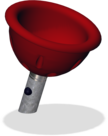 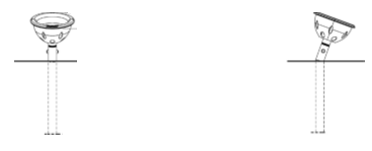 Гамак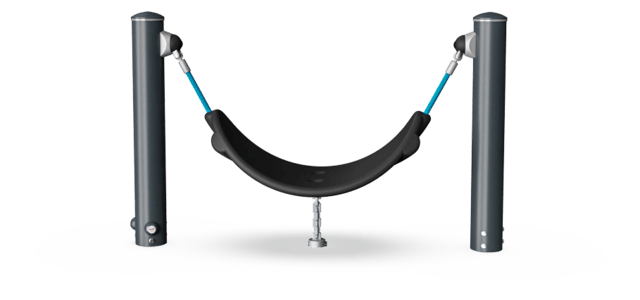 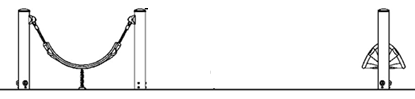 Двойная песочница с фасадом 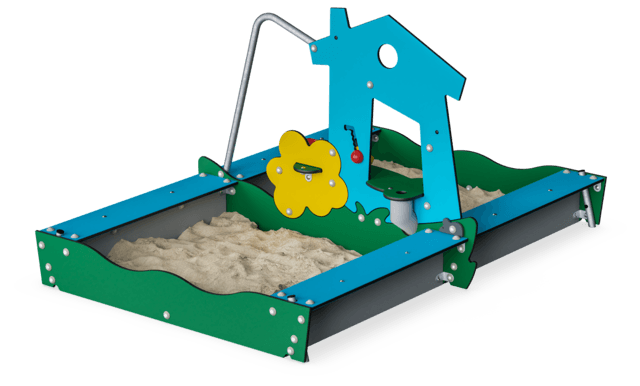 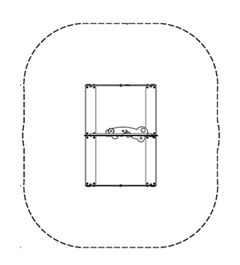 Двойной замок 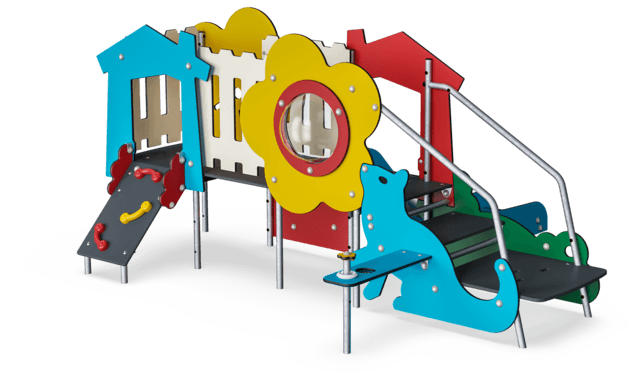 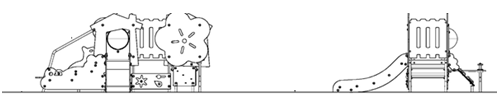 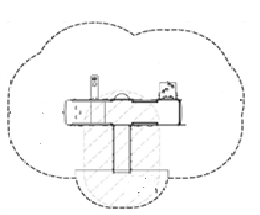 Детский домик 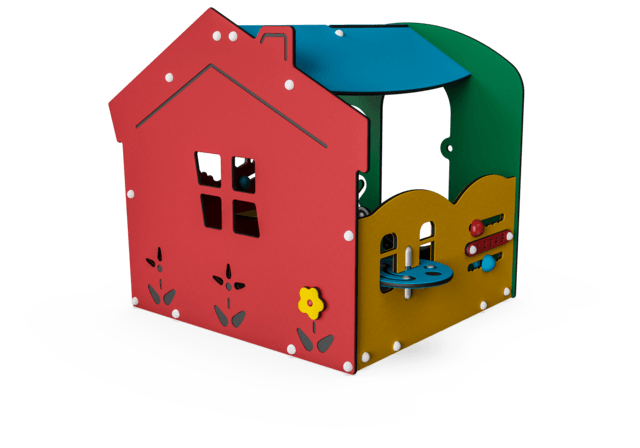 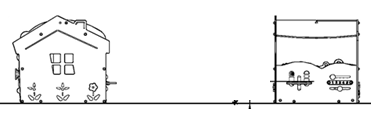 Игровая система Тип№3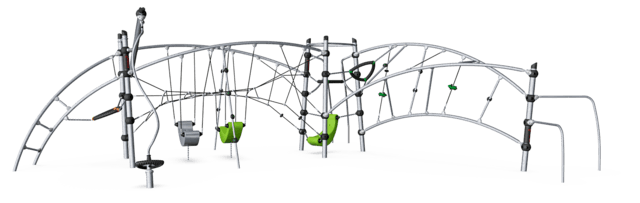 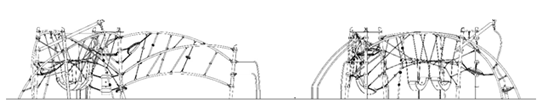 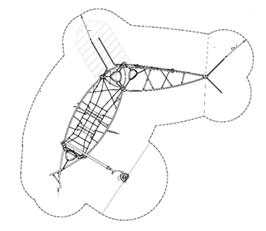 Карусель для малышей 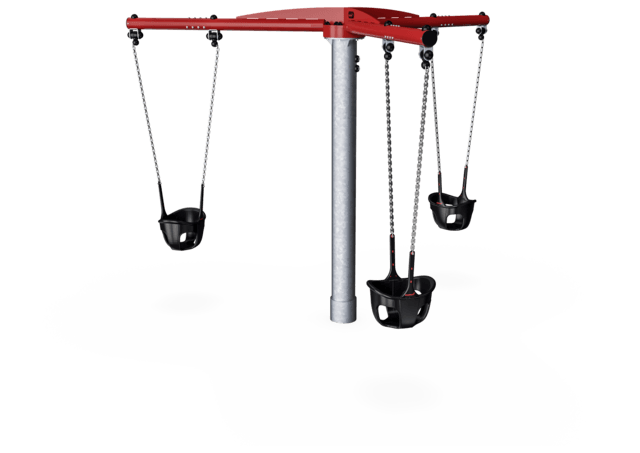 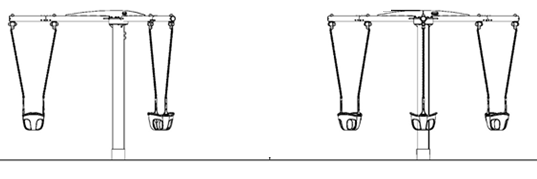 Качалка на пружине Тип №1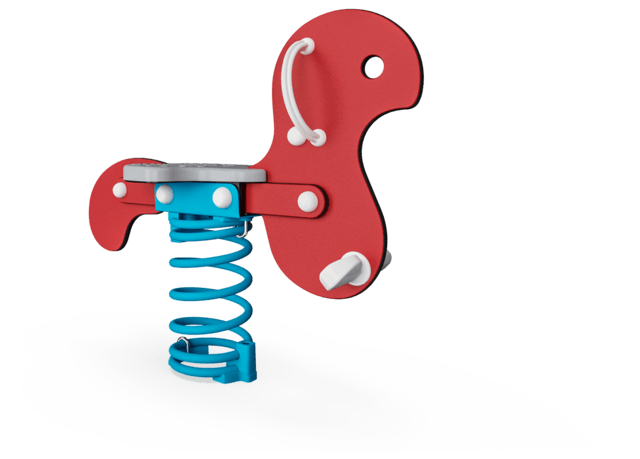 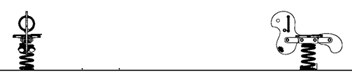 Качалка на пружине Тип№2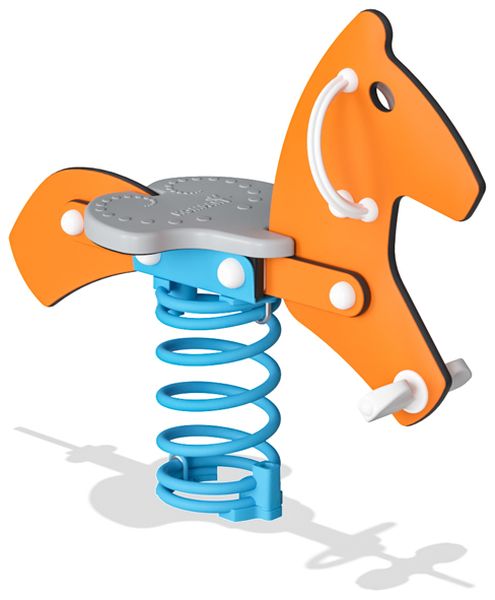 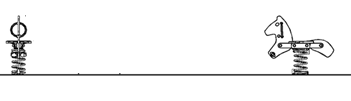 Качалка на пружине Тип №4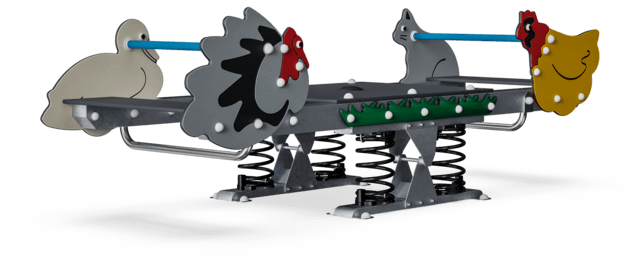 Качели на подвесах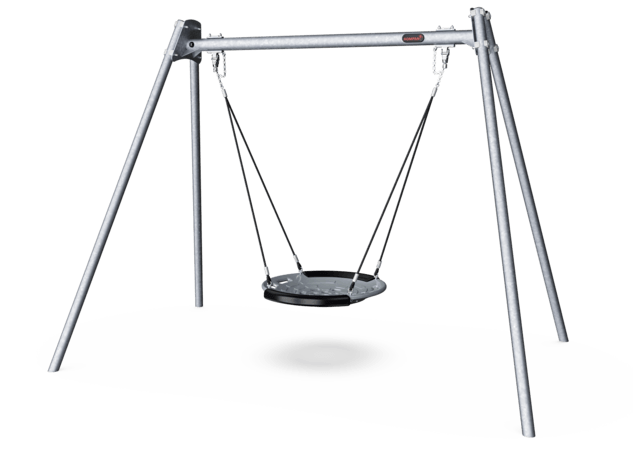 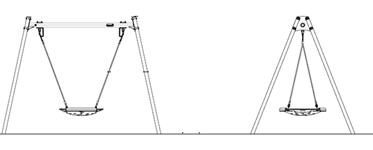 Карусель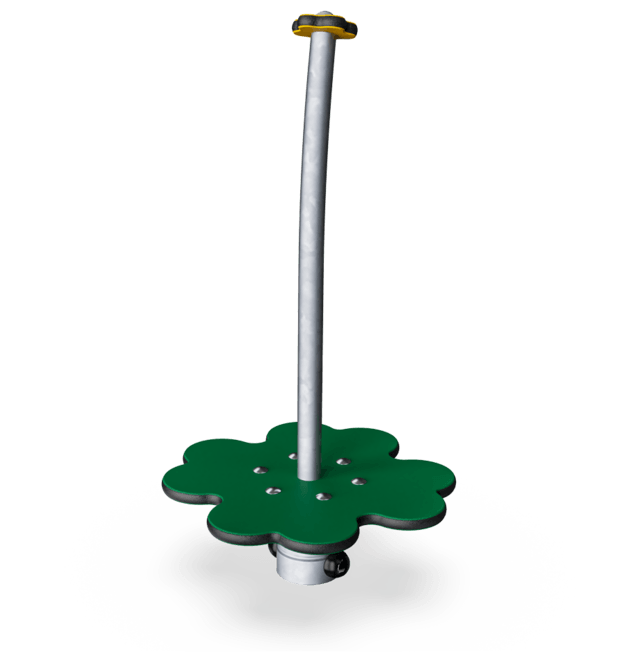 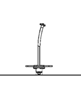 Детский игровой комплекс Тип№1 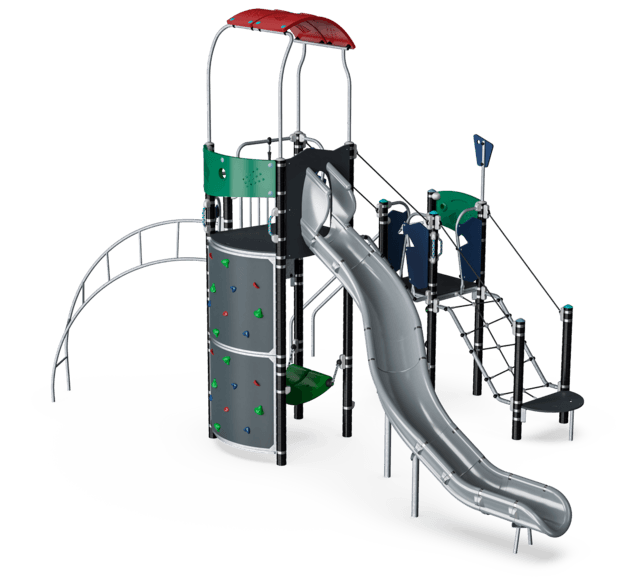 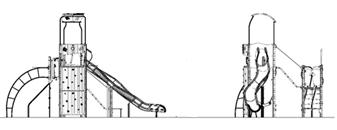 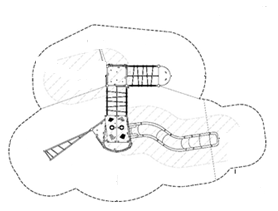 Детский игровой комплекс Тип№2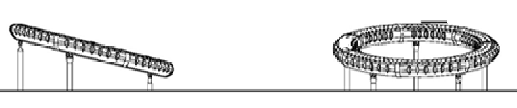 Скамейка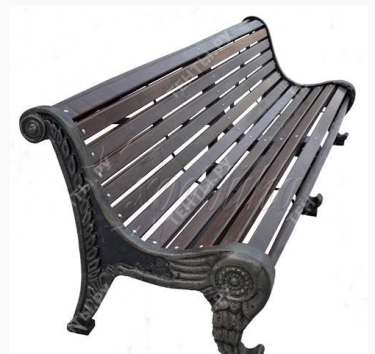 Урна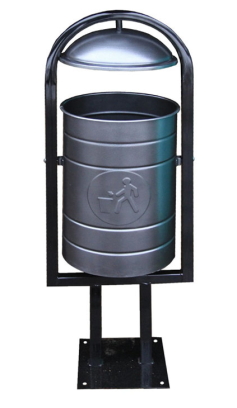 Приложение №2к контракту  № __1__от «19»_мая___2020 г.ФОРМА ГАРАНТИЙНОГО ПАСПОРТАГарантийный паспорт
« _________ » _________ 20_______ г.Наименование объектанаименование, адрес объектаБлагоустройство осуществлено подрядчикомнаименование субъекта хозяйствованиявыполнившим собственными силамивиды работи субподрядчиками:наименование субъекта хозяйствованиявиды работ, выполненные каждой организациейвиды работ, выполненные каждой организациейПроектно-сметная документация на благоустройство разработана проектной организацией                                               наименование субъекта хозяйствованияГарантийные срокиПодрядчик                                                                 наименование субъекта хозяйствованияпринимает на себя обязательства устранять дефекты, возникшие по его вине в течение гарантийных сроков.В случае выявления (получения рекламации эксплуатирующих организаций) дефектов отдельных конструктивных элементов благоустройства в пределах гарантийного срока, гарантийный срок на этот конструктивный элемент или часть благоустройства устанавливается вновь в соответствии с контрактом с момента (даты) завершения работ по устранению дефекта и оформляется соответствующим актом. Продолжительность проведения работ по устранению выявленных дефектов не засчитывается в гарантийный срок.Подрядчик несет имущественную ответственность за качество и объем выполненных работ, сроки, оговоренные контрактом и настоящим гарантийным паспортом.                       Руководитель подрядчика                                                                         подпись                                      ФИО       М.П. (при наличии печати)«_______» _____________ 20_________ г.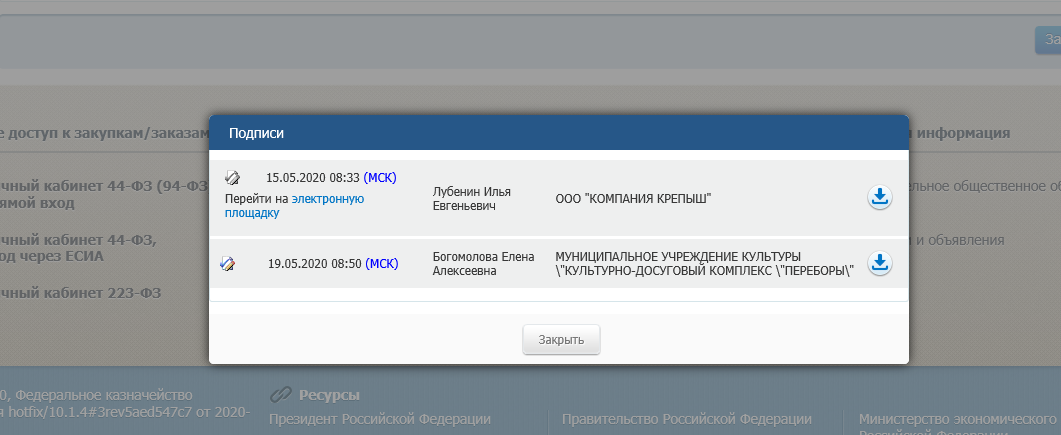 МУК «КДК Переборы»Адрес: 152916 г. Рыбинск,Ярославской обл.пр.50 лет Октября, д.23 Тел/факс (4855) 598-207Email:    kdk_perebory@mail.ruИНН 7610056920  КПП 761001001ОТДЕЛЕНИЕ ЯРОСЛАВЛЬ Г. ЯРОСЛАВЛЬр/с 40701810245253000046МУК КДК «Переборы»БИК 047888001                            ОГРН 1027601113693ОКТМО 78715000ОКПО 21716470ООО "КОМПАНИЯ КРЕПЫШ"ОГРН 1127610000451 ИНН 7610095013 КПП 761001001ОКПО 30977732 ОКВЭД 36.40 Юридический  адрес: 152903, Ярославская обл., г. Рыбинск, ул. Свободы д. 6 кв. 12 Фактический адрес:152916, Ярославская обл., г. Рыбинск, пр. 50 Лет Октября д. 45  e-mail: sales@krepysh76.ru   info@krepysh76.ru , Номера  телефонов:8(4855)25-02-02, 8(4852)78-92-41 Дата  регистрации 13 февраля 2012 годар/с 40702810410680000384
ФИЛИАЛ № 3652 БАНКА ВТБ (ПАО)
БИК 042007855
к/с 30101810545250000855ОКТМО:78715000 ОКОПФ:12300 ОКПО:    30977732И.О.Директора_________________________Е.А.Богомолова             Генеральный директор ________________________И.Е.Лубенин                М.П.                М.П.(при наличии печати)№Наименование товараФункциональные, технические и качественные характеристики товараФункциональные, технические и качественные характеристики товараНаименование страны происхождения товара*№Наименование товараПоказательЗначение показателяНаименование страны происхождения товара*1Качель Тип №1Типвертушка-чашаЧехия1Качель Тип №1Высота, мм590Чехия1Качель Тип №1Диаметр, мм520Чехия1Качель Тип №1НазначениеКачель, карусельЧехия1Качель Тип №1Развитие навыковкоординация движений, чувство равновесияЧехия1Качель Тип №1Скорость вращениярегулируется в соответствии с уровнем подготовки детейЧехия1Качель Тип №1Материал чашиполиэтилен средней плотности, центробежного формованияЧехия1Качель Тип №1Крепление чаши к опореметаллический подшипник, обеспечивающий вращение чаши вокруг осиЧехия1Качель Тип №1Диаметр Трубы-опоры, мм101,6Чехия1Качель Тип №1Толщина стенок трубы-опоры, мм2,9    Чехия1Качель Тип №1Материал трубы-опорыгальванизированная стальЧехия1Качель Тип №1Изделие не содержит напылений и покрытых краской элементовСоответствиеЧехия1Качель Тип №1Крепежные элементывинты, болты скрыты пластиковыми заглушками из полиамида (РА). Чехия1Качель Тип №1Не допускается использование элементов с содержанием  поливинилхлорида ПВХ Соответствие Чехия2ГамакВысота, мм750Чехия2ГамакДлина, мм1190Чехия2ГамакШирина, мм400Чехия2ГамакРазмер зоны безопасности (ДхШ, м)6,06 х 6,06Чехия2ГамакНе допускается использование дерева, клееной фанеры с последующей окраскойсоответствиеЧехия2ГамакНе допускается использование полиэтилена низкого давлениясоответствиеЧехия2ГамакНе допускается использование элементов с содержанием  поливинилхлорида ПВХсоответствиеЧехия2ГамакСоединительные элементыболты, гайки, шайбы выполнены из нержавеющей стали и скрытыЧехия2ГамакМатериал опоргальванизированная стальЧехия2ГамакНаклон карусели, градусов к горизонтальной поверхности.5 Чехия2ГамакМатериал поверхности каруселиполиэтилен средней плотности, центробежного формования.Чехия2ГамакМеханизм вращениявыполнен из полиуретановых роликов со встроенными металлическими подшипниками, расположенными попарно вдоль желоба основания вращающейся части карусели.Чехия3Двойная песочница с фасадомМатериал панелиполиэтилен высокой плотности (HDPE), толщиной 19 мм, защищен от ультрафиолета и сделан из 100% перерабатываемого материалаЧехия3Двойная песочница с фасадомВысота, мм350Чехия3Двойная песочница с фасадомДлина, мм2480Чехия3Двойная песочница с фасадомШирина, мм1170Чехия3Двойная песочница с фасадомНе допускается использование дерева, клееной фанеры с последующей окраскойсоответствиеЧехия3Двойная песочница с фасадомНе допускается использование полиэтилена низкого давлениясоответствиеЧехия3Двойная песочница с фасадомНе допускается использование элементов с содержанием  поливинилхлорида ПВХ.    соответствиеЧехия3Двойная песочница с фасадомСоединительные элементыболты, гайки, шайбы выполнены из нержавеющей стали и скрытыЧехия3Двойная песочница с фасадомОбработка металлических частей (трубы, скобы, опоры и т.д.)горячая гальванизацияЧехия3Двойная песочница с фасадомДиаметр опоры-трубы, мм101,6 Чехия3Двойная песочница с фасадомТолщина опоры-трубы, мм2,5Чехия4Двойной замокМатериал панелиполиэтилен высокой плотности (HDPE), толщиной 19 мм, защищен от ультрафиолета и сделан из 100% перерабатываемого материалаЧехия4Двойной замокВысота, мм1490Чехия4Двойной замокДлина, мм3280Чехия4Двойной замокШирина, мм1080Чехия4Двойной замокНе допускается использование дерева, клееной фанеры с последующей окраскойсоответствиеЧехия4Двойной замокНе допускается использование полиэтилена низкого давлениясоответствиеЧехия4Двойной замокНе допускается использование элементов с содержанием  поливинилхлорида ПВХ.    соответствиеЧехия4Двойной замокСоединительные элементыболты, гайки, шайбы выполнены из нержавеющей стали и скрытыЧехия4Двойной замокОбработка металлических частей (трубы, скобы, опоры и т.д.)горячая гальванизацияЧехия4Двойной замокДиаметр опоры-трубы, мм101,6 Чехия4Двойной замокТолщина опоры-трубы, мм2,5Чехия5Детский домикВысота, мм1190Чехия5Детский домикДлина, мм1390Чехия5Детский домикШирина, мм1170Чехия5Детский домикМатериал панелиполиэтилен высокой плотности (HDPE), толщиной 19 мм, защищен от ультрафиолета и сделан из 100% перерабатываемого материалаЧехия5Детский домикНе допускается использование дерева, клееной фанеры с последующей окраскойсоответствиеЧехия5Детский домикНе допускается использование полиэтилена низкого давлениясоответствиеЧехия5Детский домикНе допускается использование элементов с содержанием  поливинилхлорида ПВХ.    соответствиеЧехия5Детский домикСоединительные элементыболты, гайки, шайбы выполнены из нержавеющей стали и скрытыЧехия5Детский домикОбработка металлических частей (трубы, скобы, опоры и т.д.)горячая гальванизацияЧехия5Детский домикДиаметр опоры-трубы, мм101,6 Чехия5Детский домикТолщина опоры-трубы, мм2,5Чехия6Игровая система Тип№3Высота, мм2930Чехия6Игровая система Тип№3Длина, мм9070Чехия6Игровая система Тип№3Ширина, мм7830Чехия6Игровая система Тип№3Диаметр опоры-трубы, мм101,6 Чехия6Игровая система Тип№3Толщина опоры-трубы, мм2Чехия6Игровая система Тип№3Обработка металлических частей (трубы, скобы, опоры и т.д.)сталь горячего цинкованияЧехия6Игровая система Тип№3Диаметр поперечной балки, мм600Чехия6Игровая система Тип№3Толщина стенок поперечной балки, мм4Чехия6Игровая система Тип№3Материал стальной конструкциигальванизированная стальЧехия6Игровая система Тип№3Диаметр стальной конструкции, мм38Чехия6Игровая система Тип№3Толщина стенок стальной конструкции, мм2Чехия6Игровая система Тип№3Соединительные шарырасположены на каждом основном столбе для соединения элементовЧехия6Игровая система Тип№3Материал соеденительных шаровтвердый пластик покрытый каучуком с алюминиевой инкрустациейЧехия6Игровая система Тип№3Не допускается использование дерева, клееной фанеры с последующей окраскойсоответствиеЧехия6Игровая система Тип№3Не допускается использование элементов с содержанием  поливинилхлорида ПВХ.    соответствиеЧехия6Игровая система Тип№3Толщина платформы для стояния, мм15Чехия6Игровая система Тип№3Материал платформы для стоянияслоистый полиэтилен с высокой плотностью- типа  HDPEЧехия6Игровая система Тип№3Толщина противоскользящего резинового слоя на платформе для стояния, мм3Чехия6Игровая система Тип№3Материал тросовчерные полиамидные тросы со стальным усилением.Чехия6Игровая система Тип№3Диаметр тросов, мм16Чехия6Игровая система Тип№3Конструкция тросовсплетенные из 4 скрученных полиамидных жил, каждая со стальным гальванизированным сердечником в полипропиленовой оболочке. Жилы скручены вокруг центрального полипропиленового сердечника.Чехия6Игровая система Тип№3Полная расчетная нагрузка тросов,  кН.18,8Чехия6Игровая система Тип№3Поверхность шара-соединителясделана из черного каучука (TPE), который формируется непосредственно на укрепленном полипропилене (СТР)Чехия6Игровая система Тип№3Ядро шара–соединителяалюминиевый профиль, у которого есть шесть отверстий для фиксации. Отверстия для фиксации, которые не используются, закрыты пластиковой заглушкойЧехия7Карусель для малышейВысота, мм2070Чехия7Карусель для малышейДлина, мм2630Чехия7Карусель для малышейШирина, мм 2280Чехия7Карусель для малышейКоличество сидений3Чехия7Карусель для малышейКонструкция сиденияСпециальное сиденье для малышей обеспечивает безопасность, а широкие отверстия позволяют удобно расположиться в сиденье Чехия7Карусель для малышейРучкипредназначены для предотвращения наклона сиденьяЧехия7Карусель для малышейНе допускается использование дерева, клееной фанеры с последующей окраскойсоответствиеЧехия7Карусель для малышейНе допускается использование элементов с содержанием  поливинилхлорида ПВХ.    соответствиеЧехия7Карусель для малышейНе допускается использование полиэтилена низкого давлениясоответствиеЧехия7Карусель для малышейСоединительные элементыболты, гайки, шайбы выполнены из нержавеющей стали и скрытыЧехия7Карусель для малышейОбработка металлических частей (трубы, скобы, опоры и т.д.)горячая гальванизацияЧехия7Карусель для малышейДиаметр опоры-трубы,мм101,6 Чехия7Карусель для малышейТолщина опоры-трубы,мм2Чехия7Карусель для малышейПодвес имеет два подшипника, защищённые пластикомналичиеЧехия7Карусель для малышейПодвес оборудован функцией антизакручивания, предотвращающий скручивание цепей.наличиеЧехия7Карусель для малышейМатериал сидения подвесаполипропилен, покрытый эластичным противоскользящим каучуком (TPE). Чехия8Качалка на пружине Тип №1Тематика:цыплёнок.Чехия8Качалка на пружине Тип №1Высота, мм770Чехия8Качалка на пружине Тип №1Длина, мм940Чехия8Качалка на пружине Тип №1Ширина, мм360Чехия8Качалка на пружине Тип №1Материал панелиполиэтилен высокой плотности (HDPE), толщиной 19мм, защищен от ультрафиолета и сделан из 100% перерабатываемого материалаЧехия8Качалка на пружине Тип №1Не допускается использование дерева, клееной фанеры с последующей окраскойсоответствиеЧехия8Качалка на пружине Тип №1Не допускается использование полиэтилена низкого давлениясоответствиеЧехия8Качалка на пружине Тип №1Не допускается использование элементов с содержанием  поливинилхлорида ПВХ.    соответствиеЧехия8Качалка на пружине Тип №1Соединительные элементыболты, гайки, шайбы выполнены из нержавеющей стали и скрытыЧехия8Качалка на пружине Тип №1Обработка металлических частей (трубы, скобы, опоры и т.д.)горячая гальванизацияЧехия8Качалка на пружине Тип №1Материал подставки для ногтвердый пластикаполиамид (РА).Чехия8Качалка на пружине Тип №1Форма подставки обеспечивает устойчивость и безопасность для ног.наличиеЧехия9Качалка на пружине Тип №2ТематикалошадкаЧехия9Качалка на пружине Тип №2Высота, мм820Чехия9Качалка на пружине Тип №2Длина, мм350Чехия9Качалка на пружине Тип №2Ширина, мм960Чехия9Качалка на пружине Тип №2Материал панелиполиэтилен высокой плотности (HDPE), толщиной 19мм, защищен от ультрафиолета и сделан из 100% перерабатываемого материалаЧехия9Качалка на пружине Тип №2Не допускается использование дерева, клееной фанеры с последующей окраскойсоответствиеЧехия9Качалка на пружине Тип №2Не допускается использование полиэтилена низкого давлениясоответствиеЧехия9Качалка на пружине Тип №2Не допускается использование элементов с содержанием  поливинилхлорида ПВХ.    соответствиеЧехия9Качалка на пружине Тип №2Соединительные элементыболты, гайки, шайбы выполнены из нержавеющей стали и скрытыЧехия9Качалка на пружине Тип №2Обработка металлических частей (трубы, скобы, опоры и т.д.)горячая гальванизацияЧехия9Качалка на пружине Тип №2Конструкция ручекВнутренняя часть сделана из пластиковой вставки (полипропилен) и квадратного стального сердечникаЧехия9Качалка на пружине Тип №2Покрытие ручектермопластичный полиуретан(TPU)Чехия10Качалка на пружине Тип №4ТематикаживотныеЧехия10Качалка на пружине Тип №4Высота, мм990Чехия10Качалка на пружине Тип №4Длина, мм3280Чехия10Качалка на пружине Тип №4Ширина, мм1080Чехия10Качалка на пружине Тип №4Материал панелиполиэтилен высокой плотности (HDPE), толщиной 19мм, защищен от ультрафиолета и сделан из 100% перерабатываемого материалаЧехия10Качалка на пружине Тип №4Не допускается использование дерева, клееной фанеры с последующей окраскойсоответствиеЧехия10Качалка на пружине Тип №4Не допускается использование полиэтилена низкого давлениясоответствиеЧехия10Качалка на пружине Тип №4Не допускается использование элементов с содержанием  поливинилхлорида ПВХ.    соответствиеЧехия10Качалка на пружине Тип №4Соединительные элементыболты, гайки, шайбы выполнены из нержавеющей стали и скрытыЧехия10Качалка на пружине Тип №4Обработка металлических частей (трубы, скобы, опоры и т.д.)горячая гальванизацияЧехия11Качели на подвесахКачели с А-образной рамойсоответствиеЧехия11Качели на подвесахВысота, мм2740Чехия11Качели на подвесахДлина, мм3620Чехия11Качели на подвесахШирина, мм2370Чехия11Качели на подвесахОбработка металлических частей (трубы, скобы, опоры и т.д.)горячая гальванизацияЧехия11Качели на подвесахКонструкция подвесаКруг с сеткойЧехия11Качели на подвесахДиаметр сетки подвеса, мм1000Чехия11Качели на подвесахКонструкция цепинержавеющая сталь с системой антизакручиванияЧехия11Качели на подвесахКонструкция подвесаПодвес имеет два подшипника, защищённые пластиком. Подвес оборудован функцией антизакручивания, предотвращающий скручивание цепейЧехия11Качели на подвесахМатериал сиденийполипропилен, покрытый эластичным противоскользящим каучуком (TPE)Чехия11Качели на подвесахДиаметр опоры, мм101,6Чехия11Качели на подвесахТолщина стенок опоры, мм2Чехия11Качели на подвесахМатериал опорыСталь горячего цинкованияЧехия12КарусельВысота, мм840Чехия12КарусельДлина, мм460Чехия12КарусельШирина, мм460Чехия12КарусельДети контролируют скорость вращения, перемещая вес своего тела в разные сторонысоответствиеЧехия12КарусельМатериал панелиполиэтилен высокой плотности (HDPE), толщиной 19мм, защищен от ультрафиолета и сделан из 100% перерабатываемого материалаЧехия12КарусельНе допускается использование дерева, клееной фанеры с последующей окраскойсоответствиеЧехия12КарусельНе допускается использование полиэтилена низкого давлениясоответствиеЧехия12КарусельНе допускается использование элементов с содержанием  поливинилхлорида ПВХ.    соответствиеЧехия12КарусельСоединительные элементыболты, гайки, шайбы выполнены из нержавеющей стали и скрытыЧехия12КарусельОбработка металлических частей (трубы, скобы, опоры и т.д.)горячая гальванизацияЧехия12КарусельДиаметр опоры, мм101,6Чехия12КарусельТолщина стенок опоры, мм2,5Чехия13.Детский игровой комплекс Тип №1Высота, мм4840Чехия13.Детский игровой комплекс Тип №1Длина, мм7430Чехия13.Детский игровой комплекс Тип №1Ширина, мм4110Чехия13.Детский игровой комплекс Тип №1Изогнутая лестница, стена для скалолазанияналичиеЧехия13.Детский игровой комплекс Тип №1Высота лестницы для скалолазания, м*1,4 Чехия13.Детский игровой комплекс Тип №1Возможность использования детьми с ограниченными возможностямисоответствиеЧехия13.Детский игровой комплекс Тип №1Материал панелиполиэтилен высокой плотности (HDPE), толщиной 19мм, защищен от ультрафиолета и сделан из 100% перерабатываемого материалаЧехия13.Детский игровой комплекс Тип №1Не допускается использование дерева, клееной фанеры с последующей окраскойсоответствиеЧехия13.Детский игровой комплекс Тип №1Не допускается использование полиэтилена низкого давлениясоответствиеЧехия13.Детский игровой комплекс Тип №1Не допускается использование элементов с содержанием  поливинилхлорида ПВХ.    соответствиеЧехия13.Детский игровой комплекс Тип №1Соединительные элементыболты, гайки, шайбы выполнены из нержавеющей стали и скрытыЧехия13.Детский игровой комплекс Тип №1Обработка металлических частей трубыобработанные методом горячей гальванизации, покрытые толстым слоем специального, ударопрочного, износостойкого, устойчивого к УФ и не требующего ухода каучука, нанесённого методом вулканизации.Чехия13.Детский игровой комплекс Тип №1Диаметр опоры, мм101,6Чехия13.Детский игровой комплекс Тип №1Толщина стенок опоры, мм2,5Чехия13.Детский игровой комплекс Тип №1Материал цепигальванизированная стальЧехия13.Детский игровой комплекс Тип №1Диаметр сечения цепи, мм8Чехия13.Детский игровой комплекс Тип №1Отверстия цепи закрыты пластиковыми вставками, предотвращающими попадание пальцев. Тросы прорезиненны с внутренним ядром гибкой стали.соответствиеЧехия14Игровой комплекс Тип №2КонструкцияАттракцион в виде круга на опорах разного уровня.Чехия14Игровой комплекс Тип №2Высота, мм600Чехия14Игровой комплекс Тип №2Диаметр, мм2060Чехия14Игровой комплекс Тип №2Материал панелиполиэтилен высокой плотности (HDPE), толщиной 19мм, защищен от ультрафиолета и сделан из 100% перерабатываемого материалаЧехия14Игровой комплекс Тип №2Не допускается использование дерева, клееной фанеры с последующей окраскойсоответствиеЧехия14Игровой комплекс Тип №2Не допускается использование полиэтилена низкого давлениясоответствиеЧехия14Игровой комплекс Тип №2Не допускается использование элементов с содержанием  поливинилхлорида ПВХ.    соответствиеЧехия14Игровой комплекс Тип №2Соединительные элементыболты, гайки, шайбы выполнены из нержавеющей стали и скрытыЧехия14Игровой комплекс Тип №2Обработка металлических частей (трубы, скобы, опоры и т.д.)горячая гальванизацияЧехия14Игровой комплекс Тип №2Диаметр опоры, мм101,6Чехия14Игровой комплекс Тип №2Толщина стенок опоры, мм2,9Чехия15СкамейкаДиван парковыйсоответствиеРоссия (РФ)15СкамейкаОпорыЧугунное художественное литьёРоссия (РФ)15СкамейкаПокрытие опорпорошковая полимерная краска.Россия (РФ)15СкамейкаСидение и спинкаБрус - отборная лиственница  (вариант исполнения: композитные материалы) различного сечения. Огнебиозащитные пропитки, тонировочный состав с антисептиком, два слоя яхтного лака с промежуточным шлифованиемРоссия (РФ)15СкамейкаФурнитурыОцинкованнаяРоссия (РФ)15СкамейкаВысота скамьи, см79Россия (РФ)15СкамейкаШирина скамьи, см65 Россия (РФ)15СкамейкаВысота сидения, см42Россия (РФ)15СкамейкаШирина сидения, см42Россия (РФ)16УрнаУрна уличная с крышкой без пепельницысоответствиеРоссия (РФ)16УрнаОпрокидываемый цилиндрический контейнер для мусораналичиеРоссия (РФ)16УрнаМатериалМеталл с полимерным покрытиемРоссия (РФ)16УрнаОснованиеЖесткое креплениеРоссия (РФ)16УрнаОбъем, л20Россия (РФ)16УрнаВысота, мм*800 Россия (РФ)16УрнаДиаметр, мм*280 Россия (РФ)17ЩитЩит учетно-распределительныйКоличество модулей12Россия (РФ)17ЩитРазмеры (ВхГхШ),мм465 х 170 х  420Россия (РФ)17ЩитЧисло рядов DIN реек, шт. 3Россия (РФ)17ЩитМесто под электрический счетчикНаличиеРоссия (РФ)17ЩитСтепени зажиты от пыли и влагиIP 54Россия (РФ)17ЩитУстановка на открытом воздухеСоответствиеРоссия (РФ)17ЩитЗамокНаличие ключаРоссия (РФ)17ЩитКомплектациядверца, корпус, рейка, замокРоссия (РФ)17ЩитСмотровое окошкоНаличиеРоссия (РФ)17ЩитТип устанавливаемого счетчикатрехфазныйРоссия (РФ)17ЩитСтепень защиты от внешнего механического воздействияIK08Россия (РФ)17ЩитКласс электробезопасностиIРоссия (РФ)17ЩитМатериал корпусаметаллРоссия (РФ)18Светильник
ТипуличныйРоссия (РФ)18Светильник
Мощность, Вт47Россия (РФ)18Светильник
Суммарный световой поток с учетом потерь, ЛМ4327Россия (РФ)18Светильник
Цветовая температура, К5000Россия (РФ)18Светильник
Количество светодиодов, шт40Россия (РФ)18Светильник
Материал корпусаАнодированный алюминийРоссия (РФ)18Светильник
Материал рассеивателяПротивоударный поликарбонатРоссия (РФ)18Светильник
Способ крепления Консоль Россия (РФ)18Светильник
Степень защиты светильникаIP 67Россия (РФ)18Светильник
Размеры (ДхШхВ), мм355 х 105 х 140Россия (РФ)18Светильник
Цвет свеченияНейтральный белыйРоссия (РФ)И.О.Директора_________________________Е.А.Богомолова             Генеральный директор ________________________И.Е.Лубенинвиды работ, выполненные каждой организациейИ.О.Директора_________________________Е.А.Богомолова             Генеральный директор ________________________И.Е.Лубенин